Вирусные гепатиты В и С – проблема современного мира.Преимущественно заболевают лица молодого возраста – 20-40 лет. 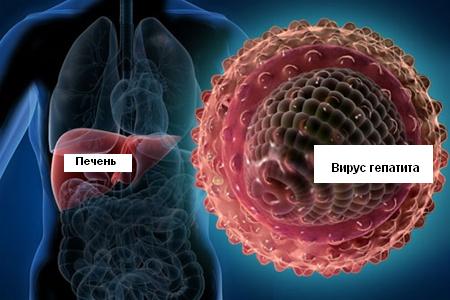 В случае инфицирования беременной женщины существует риск передачи инфекции своему будущему ребёнку. Для гепатита С этот риск составляет 5%, для гепатита В – от 6 до 60%.Из 100 заболевших  гепатитом С у 70-90 человек развивается хроническая форма   инфекции. Если заражение происходит в раннем детском возрасте, то хронизация наступает в 90% случаев.Спустя 20-30 лет от момента инфицирования,  у 20-30% лиц с хроническим гепатитом могут развиться   цирроз или рак печени. У 2%  заболевших происходит одновременное  инфицирование двумя вирусами, что приводит к более тяжёлому поражению печени.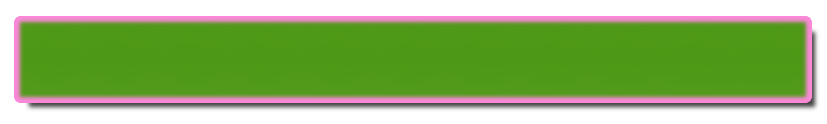 Основные пути  инфицирования:случайные половые связи;внутрисемейное половое и контактно-бытовое инфицирование, в т.ч. при совместном использовании общих с больным полотенец, бритвенных и маникюрных принадлежностей и др. предметов личной гигиены;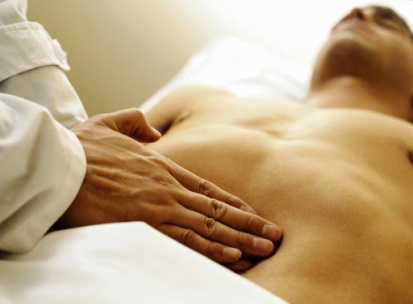 потребление инъекционных наркотиков; проведение татуировок, пирсинга (чаще всего в неприспособленных местах - у знакомых, частных лиц на дому);медицинские манипуляции в случае нарушения режима стерилизации оборудования.Источником возбудителя инфекции вирусного гепатита В или С является человек - больной  гепатитом или бессимптомный носитель вируса. Вирус содержится во всех биологических жидкостях больного человека: наибольшее количество  - в крови, сперме, вагинальном секрете (для заражения здорового человека достаточно мельчайшей капли крови больного  - 0,0005 мл. –  порой даже невидимой невооруженным глазом); в меньших концентрациях - в слюне, моче, грудном молоке, поте. Устойчивость вирусов в окружающей среде чрезвычайно высокая – при комнатной температуре на предметах и поверхностях внешней среды вирусы сохраняются до трех месяцев.  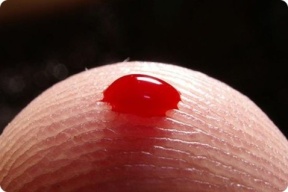 Вирусы проникают в организм человека через нарушения и повреждения целостности кожных и слизистых покровов (травмы, трещины, порезы, ссадины). Лечение гепатитов В и СМеры профилактики и защитыЛечение гепатитов В и С длительное и дорогостоящее.  Основная цель лечения — добиться удаления из организма вируса. Однако не всегда удаётся достигнуть полного клинического излечения. Успех в лечении в первую очередь зависит от соблюдения больным рекомендаций и назначений лечащего врача.Наиболее надёжным специфическим профилактическим средством против гепатита В  является вакцинация против гепатита В. Применяемая вакцина характеризуется высокой эффективностью: не менее 98% привитых вырабатывают иммунитет к вирусу длительностью 15 лет и более; вакцина отличается  хорошей переносимостью.  Вакцинация также защищает больных гепатитом С от дополнительного инфицирования вирусом гепатита В, оказывает лечебный эффект (способствует активации иммунитета, препятствует образованию новых вирусных частиц и разрастанию рубцовой ткани в печени),  оказывает  противораковое действие.Вакцинация и клинико-лабораторное обследование лиц из групп повышенного риска инфицирования  (контактным с больными гепатитами, больным гепатитом С, пациентам отделений гемодиализа, онкогематологическим больным, лицам, имеющим случайные половые связи, употребляющим внутривенно наркотические вещества и др.) проводится бесплатно в поликлиниках по месту жительства или диспансерах по месту наблюдения.К важным профилактическим  мероприятиямпо предупреждению инфицирования  относятся:наличие единственного  надёжного полового партнера;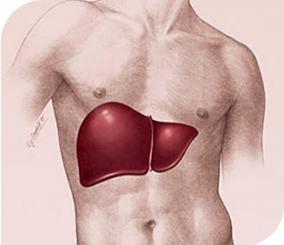 использование презерватива; категорический отказ от внутривенного введения наркотиков;осторожное отношение  к проведению татуировок, пирсинга, особенно в неприспособленных условиях, где не соблюдается принцип стерильности предметов и оборудования; соблюдение личной гигиены, использование только индивидуальных полотенец, ножниц, мочалок, бритв, помазков, расчёсок и других предметов гигиены.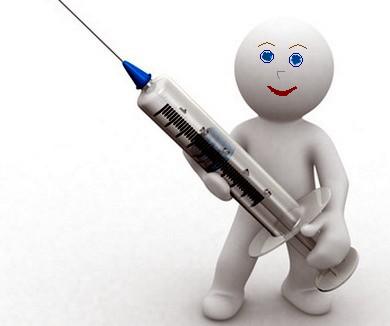 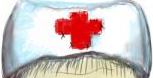 Если Вы не привиты против гепатита В,     то обязательно     сделайте прививку!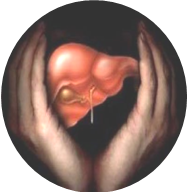  Снизить риск инфицирования можно, соблюдая эти правила.Берегите себя и своих близких!